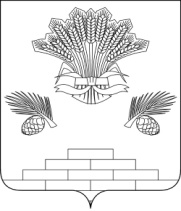 АДМИНИСТРАЦИЯ ЯШКИНСКОГО МУНИЦИПАЛЬНОГО ОКРУГАПОСТАНОВЛЕНИЕот «16» сентября 2022  №933-пЯшкинский муниципальный округОб утверждении муниципальной программы «Обеспечение градостроительной деятельности на территории Яшкинского муниципального округа» на период 2023-2025 годовВ соответствии с Бюджетным кодексом Российской Федерации, Федеральным законом от 06.10.2003 №131-ФЗ «Об общих принципах организации местного самоуправления в Российской Федерации», постановлением администрации Яшкинского муниципального округа от 19.07.2021 №759-п «Об утверждении Порядка разработки, реализации и оценки эффективности и размещения в государственной автоматизированной системе «Управление» муниципальных программ Яшкинского муниципального округа», постановлением администрации Яшкинского муниципального округа от 26.08.2022 №826-п «Об утверждении Перечня муниципальных программ Яшкинского муниципального округа», руководствуясь Уставом Яшкинского муниципального округа, администрация Яшкинского муниципального округа постановляет:Утвердить прилагаемую муниципальную программу «Обеспечение градостроительной деятельности на территории Яшкинского муниципального округа» на период 2023-2025 годов.Обнародовать настоящее постановление на стендах в здании администрации Яшкинского муниципального округа и территориальных управлений, входящих в состав муниципального казенного учреждения «Комитет по благоустройству администрации Яшкинского муниципального округа».Контроль за исполнением настоящего постановления возложить на заместителя главы Яшкинского муниципального округа по строительству и агропромышленному комплексу Л.Р. Юсупова. Настоящее постановление вступает в силу после его официального обнародования и действует с 01.01.2023.Глава Яшкинскогомуниципального округа                                                                Е.М. КураповПриложение кпостановлению администрации Яшкинского муниципального округа от «16» сентября 2022 № 933-пМУНИЦИПАЛЬНАЯ ПРОГРАММА«ОБЕСПЕЧЕНИЕ ГРАДОСТРОИТЕЛЬНОЙ ДЕЯТЕЛЬНОСТИ НА ТЕРРИТОРИИ ЯШКИНСКОГО МУНИЦИПАЛЬНОГО ОКРУГА» НА ПЕРИОД 2023-2025 ГОДОВПАСПОРТмуниципальной программы«Обеспечение градостроительной деятельности на территории Яшкинского муниципального округа» на период 2023-2025 годовПАСПОРТ ПОДПРОГРАММЫмуниципальной программы «Обеспечение градостроительной деятельности на территории Яшкинского муниципального округа» на период 2023-2025 годовПАСПОРТ ПОДПРОГРАММЫмуниципальной программы «Обеспечение градостроительной деятельности на территории Яшкинского муниципального округа» на период 2023-2025 годовПОЯСНИТЕЛЬНАЯ ЗАПИСКА
к муниципальной программе«Обеспечение градостроительной деятельности на территории Яшкинского муниципального округа» на период 2023-2025 годовХарактеристика сферы (области) реализации программы, описание основных проблем в данной сфере (области) и перспективы развитияОбеспечение градостроительной деятельности обуславливает устойчивое развитие территории. Поэтому проведение целенаправленной политики в области архитектуры и градостроительства является основой развития всех отраслей народного хозяйства и способствует эффективному освоению и развитию территорий с целью создания благоприятных условий жизнедеятельности человека. Градостроительная документация – это система документов, необходимых для принятия управленческих решений в области градостроительного развития территорий муниципальных образований и обеспечивающих реализацию соответствующих полномочий органов местного самоуправления.Главной составляющей градостроительной политики является территориальное планирование, которое позволяет рационально использовать природные ресурсы, ограничить негативное воздействие на окружающую среду, обеспечить стабильный рост экономики области. Главным документом территориального планирования Яшкинского муниципального округа является Генеральный план Яшкинского муниципального округа и Правила землепользования и застройки Яшкинского муниципального округа Кемеровской области. Документы территориального планирования устанавливают функциональное назначение территорий исходя из совокупности социальных, экономических, экологических и иных факторов в целях обеспечения устойчивого развития территорий, развития инженерной, транспортной и социальной инфраструктур, обеспечения учета интересов граждан и их объединений. Кроме того, документы содержат перечень мероприятий территориального планирования и последовательность их реализации. Схемы территориального планирования и генеральные планы муниципальных образований - это стратегические документы. Они необходимы руководителям муниципальных образований для разработки и принятия планов реализации документов территориального планирования, а также для подготовки документации по планировке территорий. Представителям бизнеса и населения документы территориального планирования нужны для формирования планов на будущее, прогнозирования развития бизнеса, выбора места проживания, отдыха, приложения труда. Они определяют пути развития транспортной и инженерной инфраструктур, ориентировочное местоположение и основные характеристики объектов местного значения (театры, больницы, школы, детские сады и т. д.), территории для развития разных видов жилья, производственных зон различной отраслевой направленности, рекреационных и других функциональных зон. Без документов территориального планирования невозможно принять правильное градостроительное решение по отношению к отдельно взятой территории. Для обеспечения оптимального развития территории округа, повышения его инвестиционной привлекательности, обеспечения территории объектами местного значения, транспортной доступности и выполнения показателей по качеству жизни населения необходима разработка градостроительной документации.Схема размещения рекламных конструкций является документом, определяющим места размещения рекламных конструкций, типы и виды рекламных конструкций, установка которых допускается на данных местах. Схема размещения рекламных конструкций должна соответствовать документам территориального планирования и обеспечивать соблюдение внешнего архитектурного облика сложившейся застройки, градостроительных норм и правил, требований безопасности и содержать карты размещения рекламных конструкций с указанием типов и видов рекламных конструкций, площади информационных полей и технических характеристик рекламных конструкций. Схема размещения рекламных конструкций и вносимые в нее изменения подлежат предварительному согласованию с уполномоченным органом исполнительной власти соответствующего субъекта Российской Федерации в порядке, установленном высшим исполнительным органом государственной власти данного субъекта Российской Федерации. Схема размещения рекламных конструкций и вносимые в нее изменения подлежат опубликованию (обнародованию) в порядке, установленном для официального опубликования (обнародования) муниципальных правовых актов, и размещению на официальном сайте органа местного самоуправления муниципального района или органа местного самоуправления городского округа в информационно-телекоммуникационной сети «Интернет». На реализацию настоящей муниципальной программы влияет множество экономических и социальных факторов, в связи с чем, имеются следующие риски, способные негативно повлиять на ход ее реализации:- нарушение плановых сроков реализации мероприятий программы из-за невыполнения исполнителями обязательств по муниципальным контрактам;- сокращение финансирования мероприятий муниципальной программы, (снижение риска возможно путем своевременной корректировки мероприятий муниципальной программы, перераспределения бюджетных ассигнований между мероприятиями).Данные риски могут привести к изменению показателей настоящей муниципальной программы. Управление данными рисками возможно путем их оперативного анализа и принятия органами местного самоуправления Яшкинского муниципального округа нормативных актов в пределах их установленных полномочий. В целях минимизации рисков в процессе реализации программы предусмотрены следующие меры:- ежегодный анализ расходов на реализацию мероприятий муниципальной программы и уточнение объема финансовых средств, исходя из возможностей бюджета Яшкинского муниципального округа и в зависимости от достигнутых результатов;- определение наиболее значимых мероприятий муниципальной программы для первоочередного финансирования;- коллегиальное обсуждение возникающих вопросов и принятие решений по возникающим проблемам.Цели и задачи реализации муниципальной программыЦелями настоящей программы являются:Создание условий для обеспечения градостроительной деятельности на территории Яшкинского муниципального округа.Для решения поставленных целей определены задачи, которые предстоит решить в рамках программы:Осуществление деятельности по разработке градостроительной документации, предусмотренной Градостроительным кодексом Российской Федерации;Своевременное внесение изменений в градостроительную документацию для территории Яшкинского муниципального округа;Подготовка инженерных изысканий для осуществления градостроительной деятельности;Подготовка актуальной документации для размещения рекламных конструкций на территории Яшкинского муниципального округа.Нормативно-правовое обеспечение муниципальной программыОсновными нормативно-правовыми актами, относящимися к обеспечению градостроительной деятельности на территории Яшкинского муниципального округа, являются следующие документы: - Конституция РФ; - Федеральный закон от 06.10.2003 №131-ФЗ «Об общих принципах организации местного самоуправления в РФ»; -Градостроительный кодекс Российской Федерации;-Федеральный закон «О рекламе» от 13.03.2006 №38-ФЗ;- Постановление Правительства РФ от 26.06.1995 №594 «О реализации Федерального закона «О поставках продукции для федеральных государственных нужд»; - Постановление Правительства РФ от 19.04.2005 №239 «Об утверждении Положения о разработке, утверждении и реализации ведомственных целевых программ»; - Решение совета народных депутатов Яшкинского муниципального района от 06.11.2018 №16-р «Об утверждении стратегии социально-экономического развития Яшкинского муниципального района на период до 2035 года»;- постановление администрации Яшкинского муниципального округа от 19.07.2021 №759-п «Об утверждении Порядка разработки, реализации и оценки эффективности и размещения в государственной автоматизированной системе «Управление» муниципальных программ Яшкинского муниципального округа»;- Устав Яшкинского муниципального округа.Характеристика программных мероприятийДля реализации задач и цели программы сформирован план по реализации мероприятий программы на период 2023-2025 годов:Ресурсное обеспечение муниципальной программыФинансирование мероприятий муниципальной программы осуществляется за счет средств бюджета Яшкинского муниципального округа. Общий объем финансирования за период реализации муниципальной программы (2023-2025 гг.) составит 25698,52тыс. рублей:Сведения о планируемых значениях целевых показателей (индикаторов) муниципальной программы  (по годам реализации муниципальной программы)7. Методика расчета значений показателей (индикаторов) муниципальной программы8. Связи целей и задач муниципальной программы (подпрограмм/ основных мероприятий/ мероприятий) с целевыми показателями (индикаторами)9. Ожидаемые результаты реализации муниципальной программы Реализация мероприятий программы будет способствовать более эффективному освоению территории, повышению инвестиционной привлекательности территории округа, нормируемой обеспеченности объектами социальной, транспортной и коммунальной инфраструктур.В результате реализации программы ожидается:1. повышение градостроительной активности; 2. повышение эффективности освоения незастроенных территорий;3. снижение административных барьеров при получении разрешительной документации на строительство и увеличение инвестиционной привлекательности округа;4. повышение информационной открытости в области градостроительной деятельности;5. сокращение нарушений законодательства о градостроительной деятельности;6. совершенствование региональной нормативной правовой базы в области градостроительства и архитектуры;7. повышение качества городской среды в населенных пунктах Яшкинского муниципального округа;8. развитие рынка наружной рекламы на территории округа; 9. повышение эффективности освоения общественных пространств;10. снижение административных барьеров при получении разрешительной документации на размещение наружной рекламы и увеличение инвестиционной привлекательности округа;11. повышение информационной открытости в области наружной рекламы;12. сокращение нарушений законодательства о рекламе;13. совершенствование региональной нормативной правовой базы в области наружной рекламы.Количественные показатели, характеризующие ожидаемые результаты программы, приведены в разделе 6 программы.10. Методика оценки эффективности реализации муниципальной программыОценка эффективности реализации муниципальной программы осуществляется ежегодно и по итогам реализации муниципальной программы.Методика оценки эффективности муниципальной программы включает в себя проведение количественных оценок результативности по следующим направлениям:1) уровень достижения запланированных целевых показателей (индикаторов) конечных результатов реализации муниципальной программы (ЭИ);2) уровень освоения финансовых средств на реализацию программы (ЭФ).На основе полученных оценок результативности ЭИ и ЭФ определяется эффективность реализации муниципальной программы в целом в отчетном году по следующей формуле:ЭПР = ЭИ / ЭФ,где:ЭПР – общая эффективность реализации муниципальной программы;ЭИ – эффективность реализации муниципальной программы по уровню достижения значений целевых показателей (индикаторов) конечных результатов;ЭФ – уровень освоения финансовых средств на реализацию муниципальной программы.Уровень достижения запланированных целевых показателей (индикаторов) конечных результатов реализации муниципальной программы определяется отношением фактически достигнутого значения в отчетном году к его плановому значению по формуле:для результатов, желательной тенденцией развития которых является увеличение значений:Иi = ИФi / ИПi х 100для результатов, желательной тенденцией развития которых является снижение значений:Иi = ИПi / ИФ х 100, где:Иi - уровень достижения i-го результата программы, в %;ИФi - фактическое значение i-го результата, достигнутое в ходе реализации муниципальной программы в отчетном году;ИПi - плановое значение i-го результата, утвержденное в муниципальной программе на отчетный год;i - номер результата программы.В случае если плановый целевой показатель (индикатор) программы (подпрограммы, мероприятия) соответствует значению 0, а на конец отчетного периода его фактическое значение больше 0, то уровень достижения целевого показателя Иi считать равным 100%.Для мероприятий, по которым плановый целевой показатель (индикатор), соответствующий значению 0, оценивается как положительный результат выполнения мероприятия, то уровень достижения целевого показателя считать равным 100%. Соответственно, если по завершении отчетного года целевой показатель (индикатор) будет иметь значение выше 0, то уровень достижения целевого показателя Иi считать равным 0.Эффективность реализации муниципальной программы в целом по уровню достижения значений целевых показателей (индикаторов) конечных результатов реализации муниципальной программы определяется по формуле:ЭИ = ∑ Иi / n, где:n - количество показателей результатов.Уровень освоения финансовых средств на реализацию муниципальной программы определяется отношением фактически освоенных финансовых средств в целом по муниципальной программе в отчетном году к его плановому значению, по формуле:ЭФ = ФФ / ФП х 100, где:ЭФ – уровень освоения финансовых средств на реализацию муниципальной программы, в %;ФФ – фактический объем расходов на реализацию муниципальной программы в отчетном году;ФП – плановый объем расходов на реализацию муниципальной программы в отчетном году – объем бюджетных ассигнований, предусмотренных на реализацию муниципальной программы в пределах лимитов целевых статей бюджетной росписи, утвержденных решением Совета народных депутатов по состоянию на 31 декабря отчетного года.По результатам оценки эффективности реализации муниципальной программы делаются следующие выводы на основе шкалы оценки эффективности муниципальных программ:В расчет эффективности муниципальной программы по уровню достижения значений целевых показателей (индикаторов) конечных результатов ЭИ принимаются показатели мероприятий, которые предусмотрены к реализации в отчетном финансовом году согласно разделу муниципальной программы «Характеристика программных мероприятий».Для муниципальных программ, в которых реализация мероприятий не требует финансового обеспечения, оценка эффективности реализации муниципальной программы осуществляется по уровню достижения значений целевых показателей (индикаторов) конечных результатов ЭИ. Вывод об эффективности реализации муниципальной программы формируется на основании диапазона значений показателя ЭПР с пересчетом значений показателя ЭИ, выраженного в процентах, в доли единиц.По окончании срока реализации муниципальной программы за весь период ее действия проводится расчет общей эффективности реализации программы:ЭОПР = ∑ ЭПР / n, гдеЭОПР – общая эффективность реализации программы за весь период ее действия;n – количество лет реализации муниципальной программы.По результатам оценки эффективности реализации муниципальной программы принимается решение о прекращении муниципальной программы или об изменении ранее утвержденной муниципальной программы, начиная с текущего финансового года, в том числе о необходимости изменения объема бюджетных ассигнований на финансовое обеспечение реализации муниципальной программы.Если муниципальная программа реализуется неэффективно, отдел экономического анализа, прогнозирования и труда по согласованию с финансовым управлением Яшкинского округа подготавливает служебную записку за подписью заместителя главы Яшкинского муниципального округа по экономическому развитию на имя главы Яшкинского муниципального округа с предложением принять решение о прекращении реализации муниципальной программы или внесении изменений в муниципальную программу.11. Управление, реализация и контроль над ходом реализации муниципальной программыУправление и реализацию муниципальной программы осуществляет ответственный исполнитель.Ответственный исполнитель муниципальной программы несет ответственность и осуществляет контроль за достижением значений целевых показателей (индикаторов) муниципальной программы, эффективное использование выделяемых на ее реализацию финансовых ресурсов, координацию разработки, исполнение муниципальной программы.Для обеспечения мониторинга реализации муниципальных программ ежегодно в срок до 1 марта ответственное лицо муниципальной программы представляет в отдел экономического анализа, прогнозирования и труда отчёт о реализации муниципальной программы в электронном виде и на бумажном носителе за подписью ответственного лица и ответственного исполнителя.В срок до 1 июня года, следующего за отчётным годом, ответственное лицо размещает годовой отчёт в государственной автоматизированной системе «Управление» в соответствии с действующим законодательством.В составе годового отчета реализации муниципальной программы необходимо предоставить следующие сведения (согласно приложению №9 к Порядку разработки, реализации и оценки эффективности и размещения в государственной автоматизированной системе «Управление» муниципальных программ Яшкинского муниципального округа, утвержденного постановлением администрации Яшкинского муниципального округа от 19.07.2021 № 759-п):а) Отчет об объеме финансовых ресурсов  реализации муниципальной программы за отчетный год  по форме 1 приложения №9 к вышеуказанному Порядку, согласованный с Финансовым управлением администрации Яшкинского муниципального округа.б) Отчет о достижении значений целевых показателей (индикаторов) муниципальной программы по форме 2 приложения №9 к вышеуказанному Порядку с обоснованием отклонений фактически достигнутых значений целевых показателей (индикаторов) за отчётный год.в) Сведения о внесенных за отчетный год изменениях в муниципальную программу по форме 3 приложения №9 к вышеуказанному Порядку.г) Результаты оценки эффективности муниципальной программы по форме 4 приложения №9 к вышеуказанному Порядку.д) Лист согласования отчёта о реализации муниципальной программы по форме 5 приложения №9 к вышеуказанному Порядку.К годовому отчету прилагается аналитическая записка, содержащая следующие сведения:а) информацию о проделанной работе в рамках реализации каждого мероприятия муниципальной программы;б) основные результаты (достижение заявленных целей и решение поставленных задач) реализации муниципальной программы, достигнутые в отчетном году;в) анализ факторов, повлиявших на ход реализации муниципальной программы;г) обоснование причин (при наличии соответствующих факторов):- отклонение достигнутых в отчетном году значений целевых показателей (индикаторов) от плановых (как в большую, так и в меньшую сторону), а также изменение в этой связи плановых значений показателей на предстоящий период;- недовыполнение одних целевых показателей (индикаторов) в сочетании с перевыполнением других;- неисполнение, исполнение не в полном объеме или с нарушением запланированных сроков мероприятий муниципальной программы в отчетном году;- экономия бюджетных ассигнований на реализацию муниципальной программы в отчетном году;- отклонение фактических расходов бюджетных ассигнований от плановых значений в разрезе мероприятий муниципальной программы;- перераспределение бюджетных ассигнований между мероприятиями муниципальной программы в отчетном году;- предложения по дальнейшей реализации муниципальной программы и их обоснование (в случае отклонений от плановой динамики реализации муниципальной программы или воздействия факторов риска, оказывающих негативное влияние на основные параметры муниципальной программы);д) вывод об эффективности реализации программы за отчетный финансовый год и за весь период реализации программы по ее завершении, в том числе информацию о достигнутом социальном, экономическом и ином эффекте реализации муниципальной программы.К годовому отчету составляется титульный лист, который должен содержать следующую информацию:а) наименование муниципальной программы;б) наименование ответственного исполнителя;в) отчетный год;г) дата составления отчета;д) должность, фамилия, имя, отчество, номер телефона и электронный адрес лица, ответственного за разработку муниципальной программы.Титульный лист подписывается ответственным исполнителем муниципальной программы и ответственным лицом (исполнителем).Заместитель главыЯшкинского муниципального округапо строительству                                                                   Л.Р. ЮсуповПолное наименование муниципальной программы«Обеспечение градостроительной деятельности на территории Яшкинского муниципального округа» на период 2023-2025 годов (далее по тексту – программа)«Обеспечение градостроительной деятельности на территории Яшкинского муниципального округа» на период 2023-2025 годов (далее по тексту – программа)«Обеспечение градостроительной деятельности на территории Яшкинского муниципального округа» на период 2023-2025 годов (далее по тексту – программа)«Обеспечение градостроительной деятельности на территории Яшкинского муниципального округа» на период 2023-2025 годов (далее по тексту – программа)«Обеспечение градостроительной деятельности на территории Яшкинского муниципального округа» на период 2023-2025 годов (далее по тексту – программа)Ответственный исполнитель муниципальной  программыЗаместитель главы Яшкинского муниципального округа по строительству и агропромышленному комплексуЗаместитель главы Яшкинского муниципального округа по строительству и агропромышленному комплексуЗаместитель главы Яшкинского муниципального округа по строительству и агропромышленному комплексуЗаместитель главы Яшкинского муниципального округа по строительству и агропромышленному комплексуЗаместитель главы Яшкинского муниципального округа по строительству и агропромышленному комплексуСоисполнители муниципальной программыИсполнителями программных мероприятий могут быть любые юридические и физические лица, в том числе индивидуальные предприниматели, определяемые в соответствии с действующим законодательствомИсполнителями программных мероприятий могут быть любые юридические и физические лица, в том числе индивидуальные предприниматели, определяемые в соответствии с действующим законодательствомИсполнителями программных мероприятий могут быть любые юридические и физические лица, в том числе индивидуальные предприниматели, определяемые в соответствии с действующим законодательствомИсполнителями программных мероприятий могут быть любые юридические и физические лица, в том числе индивидуальные предприниматели, определяемые в соответствии с действующим законодательствомИсполнителями программных мероприятий могут быть любые юридические и физические лица, в том числе индивидуальные предприниматели, определяемые в соответствии с действующим законодательствомУчастники реализации муниципальной программыОтдел архитектуры и градостроительства администрации Яшкинского муниципального округа;Организации, определяемые на конкурсной основе в соответствии с порядком, установленным действующим законодательством.Отдел архитектуры и градостроительства администрации Яшкинского муниципального округа;Организации, определяемые на конкурсной основе в соответствии с порядком, установленным действующим законодательством.Отдел архитектуры и градостроительства администрации Яшкинского муниципального округа;Организации, определяемые на конкурсной основе в соответствии с порядком, установленным действующим законодательством.Отдел архитектуры и градостроительства администрации Яшкинского муниципального округа;Организации, определяемые на конкурсной основе в соответствии с порядком, установленным действующим законодательством.Отдел архитектуры и градостроительства администрации Яшкинского муниципального округа;Организации, определяемые на конкурсной основе в соответствии с порядком, установленным действующим законодательством.Перечень подпрограммПодготовка градостроительной документации для осуществления деятельности в области градостроительства на территории Яшкинского муниципального округа;Подготовка документации для размещения рекламных конструкций на территории Яшкинского муниципального округа.Подготовка градостроительной документации для осуществления деятельности в области градостроительства на территории Яшкинского муниципального округа;Подготовка документации для размещения рекламных конструкций на территории Яшкинского муниципального округа.Подготовка градостроительной документации для осуществления деятельности в области градостроительства на территории Яшкинского муниципального округа;Подготовка документации для размещения рекламных конструкций на территории Яшкинского муниципального округа.Подготовка градостроительной документации для осуществления деятельности в области градостроительства на территории Яшкинского муниципального округа;Подготовка документации для размещения рекламных конструкций на территории Яшкинского муниципального округа.Подготовка градостроительной документации для осуществления деятельности в области градостроительства на территории Яшкинского муниципального округа;Подготовка документации для размещения рекламных конструкций на территории Яшкинского муниципального округа.Региональные проекты, реализуемые в рамках муниципальной программыРегиональные проекты отсутствуютРегиональные проекты отсутствуютРегиональные проекты отсутствуютРегиональные проекты отсутствуютРегиональные проекты отсутствуютЦели муниципальной программыСоздание условий для обеспечения градостроительной деятельности на территории Яшкинского муниципального округа.Создание условий для обеспечения градостроительной деятельности на территории Яшкинского муниципального округа.Создание условий для обеспечения градостроительной деятельности на территории Яшкинского муниципального округа.Создание условий для обеспечения градостроительной деятельности на территории Яшкинского муниципального округа.Создание условий для обеспечения градостроительной деятельности на территории Яшкинского муниципального округа.Задачи муниципальной программыОсуществление деятельности по разработке градостроительной документации, предусмотренной Градостроительным кодексом Российской Федерации;Своевременное внесение изменений в градостроительную документацию для территории Яшкинского муниципального округа;Подготовка инженерных изысканий для осуществления градостроительной деятельности;Подготовка актуальной документации для размещения рекламных конструкций на территории Яшкинского муниципального округа.Осуществление деятельности по разработке градостроительной документации, предусмотренной Градостроительным кодексом Российской Федерации;Своевременное внесение изменений в градостроительную документацию для территории Яшкинского муниципального округа;Подготовка инженерных изысканий для осуществления градостроительной деятельности;Подготовка актуальной документации для размещения рекламных конструкций на территории Яшкинского муниципального округа.Осуществление деятельности по разработке градостроительной документации, предусмотренной Градостроительным кодексом Российской Федерации;Своевременное внесение изменений в градостроительную документацию для территории Яшкинского муниципального округа;Подготовка инженерных изысканий для осуществления градостроительной деятельности;Подготовка актуальной документации для размещения рекламных конструкций на территории Яшкинского муниципального округа.Осуществление деятельности по разработке градостроительной документации, предусмотренной Градостроительным кодексом Российской Федерации;Своевременное внесение изменений в градостроительную документацию для территории Яшкинского муниципального округа;Подготовка инженерных изысканий для осуществления градостроительной деятельности;Подготовка актуальной документации для размещения рекламных конструкций на территории Яшкинского муниципального округа.Осуществление деятельности по разработке градостроительной документации, предусмотренной Градостроительным кодексом Российской Федерации;Своевременное внесение изменений в градостроительную документацию для территории Яшкинского муниципального округа;Подготовка инженерных изысканий для осуществления градостроительной деятельности;Подготовка актуальной документации для размещения рекламных конструкций на территории Яшкинского муниципального округа.Целевые показатели (индикаторы) муниципальной  программыКоличество разработанных и утвержденных проектов градостроительной документации, штук в отчетный период;Количество разработанных и утвержденных проектов внесения изменений в градостроительную документацию, штук в отчетный период;Количество разработанных отчетов об инженерных изысканиях, штук в отчетный период;Количество разработанных и утвержденных проектов схем размещения рекламных конструкций на территории Яшкинского муниципального округа (в том числе внесение в них изменений), штук в отчетный период.Количество разработанных и утвержденных проектов градостроительной документации, штук в отчетный период;Количество разработанных и утвержденных проектов внесения изменений в градостроительную документацию, штук в отчетный период;Количество разработанных отчетов об инженерных изысканиях, штук в отчетный период;Количество разработанных и утвержденных проектов схем размещения рекламных конструкций на территории Яшкинского муниципального округа (в том числе внесение в них изменений), штук в отчетный период.Количество разработанных и утвержденных проектов градостроительной документации, штук в отчетный период;Количество разработанных и утвержденных проектов внесения изменений в градостроительную документацию, штук в отчетный период;Количество разработанных отчетов об инженерных изысканиях, штук в отчетный период;Количество разработанных и утвержденных проектов схем размещения рекламных конструкций на территории Яшкинского муниципального округа (в том числе внесение в них изменений), штук в отчетный период.Количество разработанных и утвержденных проектов градостроительной документации, штук в отчетный период;Количество разработанных и утвержденных проектов внесения изменений в градостроительную документацию, штук в отчетный период;Количество разработанных отчетов об инженерных изысканиях, штук в отчетный период;Количество разработанных и утвержденных проектов схем размещения рекламных конструкций на территории Яшкинского муниципального округа (в том числе внесение в них изменений), штук в отчетный период.Количество разработанных и утвержденных проектов градостроительной документации, штук в отчетный период;Количество разработанных и утвержденных проектов внесения изменений в градостроительную документацию, штук в отчетный период;Количество разработанных отчетов об инженерных изысканиях, штук в отчетный период;Количество разработанных и утвержденных проектов схем размещения рекламных конструкций на территории Яшкинского муниципального округа (в том числе внесение в них изменений), штук в отчетный период.Этапы и сроки реализации муниципальной программыПрограмма реализуется в один этап - 2023-2025 годыПрограмма реализуется в один этап - 2023-2025 годыПрограмма реализуется в один этап - 2023-2025 годыПрограмма реализуется в один этап - 2023-2025 годыПрограмма реализуется в один этап - 2023-2025 годыРесурсное обеспечение муниципальной программы (по годам)Источники финансированияИсточники финансированияОбъем финансовых ресурсов, тыс.руб.Объем финансовых ресурсов, тыс.руб.Объем финансовых ресурсов, тыс.руб.Ресурсное обеспечение муниципальной программы (по годам)Всего2023202320242025Ресурсное обеспечение муниципальной программы (по годам)Всего15250,015250,07240,833207,69Ресурсное обеспечение муниципальной программы (по годам)- федеральный бюджет;- областной бюджет;- местный бюджет;- иные, не запрещенные законодательством источники;- средства юридических и физических лиц0,00,015250,00,00,00,00,015250,00,00,00,00,07240,830,00,00,00,03207,690,00,0Ожидаемые конечные результаты реализации программыВ результате реализации программы ожидается:1. Повышение градостроительной активности; 2. Повышение эффективности освоения незастроенных территорий;3. Снижение административных барьеров при получении разрешительной документации на строительство и увеличение инвестиционной привлекательности округа;4. Повышение информационной открытости в области градостроительной деятельности;5. Сокращение нарушений законодательства о градостроительной деятельности;  6. Совершенствование региональной нормативной правовой базы в области градостроительства и архитектуры;7. Повышение качества городской среды в населенных пунктах Яшкинского муниципального округа;8. Развитие рынка наружной рекламы на территории округа; 9. Повышение эффективности освоения общественных пространств;10. Снижение административных барьеров при получении разрешительной документации на размещение наружной рекламы и увеличение инвестиционной привлекательности округа;11. Повышение информационной открытости в области наружной рекламы;12. Сокращение нарушений законодательства о рекламе;13. Совершенствование региональной нормативной правовой базы в области наружной рекламы.Количественные показатели, характеризующие ожидаемые результаты подпрограммы, приведены в разделе 6 программы.В результате реализации программы ожидается:1. Повышение градостроительной активности; 2. Повышение эффективности освоения незастроенных территорий;3. Снижение административных барьеров при получении разрешительной документации на строительство и увеличение инвестиционной привлекательности округа;4. Повышение информационной открытости в области градостроительной деятельности;5. Сокращение нарушений законодательства о градостроительной деятельности;  6. Совершенствование региональной нормативной правовой базы в области градостроительства и архитектуры;7. Повышение качества городской среды в населенных пунктах Яшкинского муниципального округа;8. Развитие рынка наружной рекламы на территории округа; 9. Повышение эффективности освоения общественных пространств;10. Снижение административных барьеров при получении разрешительной документации на размещение наружной рекламы и увеличение инвестиционной привлекательности округа;11. Повышение информационной открытости в области наружной рекламы;12. Сокращение нарушений законодательства о рекламе;13. Совершенствование региональной нормативной правовой базы в области наружной рекламы.Количественные показатели, характеризующие ожидаемые результаты подпрограммы, приведены в разделе 6 программы.В результате реализации программы ожидается:1. Повышение градостроительной активности; 2. Повышение эффективности освоения незастроенных территорий;3. Снижение административных барьеров при получении разрешительной документации на строительство и увеличение инвестиционной привлекательности округа;4. Повышение информационной открытости в области градостроительной деятельности;5. Сокращение нарушений законодательства о градостроительной деятельности;  6. Совершенствование региональной нормативной правовой базы в области градостроительства и архитектуры;7. Повышение качества городской среды в населенных пунктах Яшкинского муниципального округа;8. Развитие рынка наружной рекламы на территории округа; 9. Повышение эффективности освоения общественных пространств;10. Снижение административных барьеров при получении разрешительной документации на размещение наружной рекламы и увеличение инвестиционной привлекательности округа;11. Повышение информационной открытости в области наружной рекламы;12. Сокращение нарушений законодательства о рекламе;13. Совершенствование региональной нормативной правовой базы в области наружной рекламы.Количественные показатели, характеризующие ожидаемые результаты подпрограммы, приведены в разделе 6 программы.В результате реализации программы ожидается:1. Повышение градостроительной активности; 2. Повышение эффективности освоения незастроенных территорий;3. Снижение административных барьеров при получении разрешительной документации на строительство и увеличение инвестиционной привлекательности округа;4. Повышение информационной открытости в области градостроительной деятельности;5. Сокращение нарушений законодательства о градостроительной деятельности;  6. Совершенствование региональной нормативной правовой базы в области градостроительства и архитектуры;7. Повышение качества городской среды в населенных пунктах Яшкинского муниципального округа;8. Развитие рынка наружной рекламы на территории округа; 9. Повышение эффективности освоения общественных пространств;10. Снижение административных барьеров при получении разрешительной документации на размещение наружной рекламы и увеличение инвестиционной привлекательности округа;11. Повышение информационной открытости в области наружной рекламы;12. Сокращение нарушений законодательства о рекламе;13. Совершенствование региональной нормативной правовой базы в области наружной рекламы.Количественные показатели, характеризующие ожидаемые результаты подпрограммы, приведены в разделе 6 программы.В результате реализации программы ожидается:1. Повышение градостроительной активности; 2. Повышение эффективности освоения незастроенных территорий;3. Снижение административных барьеров при получении разрешительной документации на строительство и увеличение инвестиционной привлекательности округа;4. Повышение информационной открытости в области градостроительной деятельности;5. Сокращение нарушений законодательства о градостроительной деятельности;  6. Совершенствование региональной нормативной правовой базы в области градостроительства и архитектуры;7. Повышение качества городской среды в населенных пунктах Яшкинского муниципального округа;8. Развитие рынка наружной рекламы на территории округа; 9. Повышение эффективности освоения общественных пространств;10. Снижение административных барьеров при получении разрешительной документации на размещение наружной рекламы и увеличение инвестиционной привлекательности округа;11. Повышение информационной открытости в области наружной рекламы;12. Сокращение нарушений законодательства о рекламе;13. Совершенствование региональной нормативной правовой базы в области наружной рекламы.Количественные показатели, характеризующие ожидаемые результаты подпрограммы, приведены в разделе 6 программы.Полное наименование подпрограммыПодпрограмма 1: Подготовка градостроительной документации для осуществления деятельности в области градостроительства на территории Яшкинского муниципального округаПодпрограмма 1: Подготовка градостроительной документации для осуществления деятельности в области градостроительства на территории Яшкинского муниципального округаПодпрограмма 1: Подготовка градостроительной документации для осуществления деятельности в области градостроительства на территории Яшкинского муниципального округаПодпрограмма 1: Подготовка градостроительной документации для осуществления деятельности в области градостроительства на территории Яшкинского муниципального округа Полное наименование основного мероприятия,мероприятияРазработка генерального плана и правил землепользования и застройки;Разработка (корректировка) программ комплексного развития систем коммунальной, транспортной, социальной инфраструктур;Проведение работ по подготовке инженерных изысканий для  подготовки градостроительной документации;Разработка проектов планировки и межевания территории.Разработка генерального плана и правил землепользования и застройки;Разработка (корректировка) программ комплексного развития систем коммунальной, транспортной, социальной инфраструктур;Проведение работ по подготовке инженерных изысканий для  подготовки градостроительной документации;Разработка проектов планировки и межевания территории.Разработка генерального плана и правил землепользования и застройки;Разработка (корректировка) программ комплексного развития систем коммунальной, транспортной, социальной инфраструктур;Проведение работ по подготовке инженерных изысканий для  подготовки градостроительной документации;Разработка проектов планировки и межевания территории.Разработка генерального плана и правил землепользования и застройки;Разработка (корректировка) программ комплексного развития систем коммунальной, транспортной, социальной инфраструктур;Проведение работ по подготовке инженерных изысканий для  подготовки градостроительной документации;Разработка проектов планировки и межевания территории.Полное наименование регионального проектаРегиональные проекты отсутствуютРегиональные проекты отсутствуютРегиональные проекты отсутствуютРегиональные проекты отсутствуютЦель подпрограммыСоздание условий для устойчивого развития территорий Яшкинского муниципального округа при осуществлении градостроительной деятельности.Создание условий для устойчивого развития территорий Яшкинского муниципального округа при осуществлении градостроительной деятельности.Создание условий для устойчивого развития территорий Яшкинского муниципального округа при осуществлении градостроительной деятельности.Создание условий для устойчивого развития территорий Яшкинского муниципального округа при осуществлении градостроительной деятельности.Задача подпрограммыОсуществление деятельности по разработке градостроительной документации, предусмотренной Градостроительным кодексом Российской Федерации, и своевременное внесения в нее изменений;Подготовка инженерных изысканий для осуществления градостроительной деятельности;Подготовка проектов планировки и межевания территории.Осуществление деятельности по разработке градостроительной документации, предусмотренной Градостроительным кодексом Российской Федерации, и своевременное внесения в нее изменений;Подготовка инженерных изысканий для осуществления градостроительной деятельности;Подготовка проектов планировки и межевания территории.Осуществление деятельности по разработке градостроительной документации, предусмотренной Градостроительным кодексом Российской Федерации, и своевременное внесения в нее изменений;Подготовка инженерных изысканий для осуществления градостроительной деятельности;Подготовка проектов планировки и межевания территории.Осуществление деятельности по разработке градостроительной документации, предусмотренной Градостроительным кодексом Российской Федерации, и своевременное внесения в нее изменений;Подготовка инженерных изысканий для осуществления градостроительной деятельности;Подготовка проектов планировки и межевания территории.Наименование целевого показателя (индикатора)Показатели конечного результата:Количество разработанных и утвержденных проектов (в том числе внесение изменений) градостроительной документации, штук в отчетный период.Показатели непосредственного результата:Количество разработанных и утвержденных проектов (в том числе внесение изменений) генеральных планов и правил землепользования и застройки;Количество разработанных и утвержденных программ комплексного развития систем коммунальной, транспортной, социальной инфраструктур;Количество разработанных отчетов об инженерных изысканиях, штук в отчетный период;Количество разработанных и утвержденных проектов планировки и межевания территории.Показатели конечного результата:Количество разработанных и утвержденных проектов (в том числе внесение изменений) градостроительной документации, штук в отчетный период.Показатели непосредственного результата:Количество разработанных и утвержденных проектов (в том числе внесение изменений) генеральных планов и правил землепользования и застройки;Количество разработанных и утвержденных программ комплексного развития систем коммунальной, транспортной, социальной инфраструктур;Количество разработанных отчетов об инженерных изысканиях, штук в отчетный период;Количество разработанных и утвержденных проектов планировки и межевания территории.Показатели конечного результата:Количество разработанных и утвержденных проектов (в том числе внесение изменений) градостроительной документации, штук в отчетный период.Показатели непосредственного результата:Количество разработанных и утвержденных проектов (в том числе внесение изменений) генеральных планов и правил землепользования и застройки;Количество разработанных и утвержденных программ комплексного развития систем коммунальной, транспортной, социальной инфраструктур;Количество разработанных отчетов об инженерных изысканиях, штук в отчетный период;Количество разработанных и утвержденных проектов планировки и межевания территории.Показатели конечного результата:Количество разработанных и утвержденных проектов (в том числе внесение изменений) градостроительной документации, штук в отчетный период.Показатели непосредственного результата:Количество разработанных и утвержденных проектов (в том числе внесение изменений) генеральных планов и правил землепользования и застройки;Количество разработанных и утвержденных программ комплексного развития систем коммунальной, транспортной, социальной инфраструктур;Количество разработанных отчетов об инженерных изысканиях, штук в отчетный период;Количество разработанных и утвержденных проектов планировки и межевания территории.Ресурсное обеспечение подпрограммы по годамИсточники финансированияОбъем финансовых ресурсов, тыс. рублейОбъем финансовых ресурсов, тыс. рублейОбъем финансовых ресурсов, тыс. рублейРесурсное обеспечение подпрограммы по годамИсточники финансирования202320242025Ресурсное обеспечение подпрограммы по годамВсего15000,07240,833207,69Ресурсное обеспечение подпрограммы по годам- местный бюджет15000,07240,833207,69Этапы и сроки реализации муниципальной подпрограммыПрограмма реализуется в один этап - 2023-2025 годыПрограмма реализуется в один этап - 2023-2025 годыПрограмма реализуется в один этап - 2023-2025 годыПрограмма реализуется в один этап - 2023-2025 годыОжидаемые результаты реализации подпрограммыВ результате реализации подпрограммы ожидается:1. Повышение градостроительной активности; 2. Повышение эффективности освоения незастроенных территорий;3.Снижение административных барьеров при получении разрешительной документации на строительство и увеличение инвестиционной привлекательности округа;4. Повышение информационной открытости в области градостроительной деятельности;5. Сокращение нарушений законодательства о градостроительной деятельности;6. Совершенствование региональной нормативной правовой базы в области градостроительства и архитектуры.Количественные показатели, характеризующие ожидаемые результаты подпрограммы, приведены в разделе 6 программы.В результате реализации подпрограммы ожидается:1. Повышение градостроительной активности; 2. Повышение эффективности освоения незастроенных территорий;3.Снижение административных барьеров при получении разрешительной документации на строительство и увеличение инвестиционной привлекательности округа;4. Повышение информационной открытости в области градостроительной деятельности;5. Сокращение нарушений законодательства о градостроительной деятельности;6. Совершенствование региональной нормативной правовой базы в области градостроительства и архитектуры.Количественные показатели, характеризующие ожидаемые результаты подпрограммы, приведены в разделе 6 программы.В результате реализации подпрограммы ожидается:1. Повышение градостроительной активности; 2. Повышение эффективности освоения незастроенных территорий;3.Снижение административных барьеров при получении разрешительной документации на строительство и увеличение инвестиционной привлекательности округа;4. Повышение информационной открытости в области градостроительной деятельности;5. Сокращение нарушений законодательства о градостроительной деятельности;6. Совершенствование региональной нормативной правовой базы в области градостроительства и архитектуры.Количественные показатели, характеризующие ожидаемые результаты подпрограммы, приведены в разделе 6 программы.В результате реализации подпрограммы ожидается:1. Повышение градостроительной активности; 2. Повышение эффективности освоения незастроенных территорий;3.Снижение административных барьеров при получении разрешительной документации на строительство и увеличение инвестиционной привлекательности округа;4. Повышение информационной открытости в области градостроительной деятельности;5. Сокращение нарушений законодательства о градостроительной деятельности;6. Совершенствование региональной нормативной правовой базы в области градостроительства и архитектуры.Количественные показатели, характеризующие ожидаемые результаты подпрограммы, приведены в разделе 6 программы.Полное наименование подпрограммыПодпрограмма 2: Подготовка документации для размещения рекламных конструкций на территории Яшкинского муниципального округа.Подпрограмма 2: Подготовка документации для размещения рекламных конструкций на территории Яшкинского муниципального округа.Подпрограмма 2: Подготовка документации для размещения рекламных конструкций на территории Яшкинского муниципального округа.Подпрограмма 2: Подготовка документации для размещения рекламных конструкций на территории Яшкинского муниципального округа. Полное наименование основного мероприятия,мероприятияРазработка схемы размещения рекламных конструкций на территории Яшкинского муниципального округа.Разработка схемы размещения рекламных конструкций на территории Яшкинского муниципального округа.Разработка схемы размещения рекламных конструкций на территории Яшкинского муниципального округа.Разработка схемы размещения рекламных конструкций на территории Яшкинского муниципального округа.Полное наименование регионального проектаРегиональные проекты отсутствуютРегиональные проекты отсутствуютРегиональные проекты отсутствуютРегиональные проекты отсутствуютЦель подпрограммыСоздание условий для устойчивого развития бизнеса и сферы рекламы на территории Яшкинского муниципального округа - обеспечения при осуществлении деятельности по размещению рекламных конструкций безопасности и благоприятных условий жизнедеятельности человека, соблюдения их прав и законных интересов, контроля за соблюдением законодательства о рекламе.Создание условий для устойчивого развития бизнеса и сферы рекламы на территории Яшкинского муниципального округа - обеспечения при осуществлении деятельности по размещению рекламных конструкций безопасности и благоприятных условий жизнедеятельности человека, соблюдения их прав и законных интересов, контроля за соблюдением законодательства о рекламе.Создание условий для устойчивого развития бизнеса и сферы рекламы на территории Яшкинского муниципального округа - обеспечения при осуществлении деятельности по размещению рекламных конструкций безопасности и благоприятных условий жизнедеятельности человека, соблюдения их прав и законных интересов, контроля за соблюдением законодательства о рекламе.Создание условий для устойчивого развития бизнеса и сферы рекламы на территории Яшкинского муниципального округа - обеспечения при осуществлении деятельности по размещению рекламных конструкций безопасности и благоприятных условий жизнедеятельности человека, соблюдения их прав и законных интересов, контроля за соблюдением законодательства о рекламе.Задача подпрограммыПодготовка актуальной документации для размещения рекламных конструкций на территории Яшкинского муниципального округа.Подготовка актуальной документации для размещения рекламных конструкций на территории Яшкинского муниципального округа.Подготовка актуальной документации для размещения рекламных конструкций на территории Яшкинского муниципального округа.Подготовка актуальной документации для размещения рекламных конструкций на территории Яшкинского муниципального округа.Наименование целевого показателя (индикатора)Показатели конечного результата:Количество разработанной и утвержденной документации для размещения рекламных конструкций на территории Яшкинского муниципального округа (в том числе внесение в нее изменений), штук в отчетный период.Показатели непосредственного результата:Количество разработанных проектов схем размещения рекламных конструкций на территории Яшкинского муниципального округа (в том числе внесение в них изменений), штук в отчетный период.Показатели конечного результата:Количество разработанной и утвержденной документации для размещения рекламных конструкций на территории Яшкинского муниципального округа (в том числе внесение в нее изменений), штук в отчетный период.Показатели непосредственного результата:Количество разработанных проектов схем размещения рекламных конструкций на территории Яшкинского муниципального округа (в том числе внесение в них изменений), штук в отчетный период.Показатели конечного результата:Количество разработанной и утвержденной документации для размещения рекламных конструкций на территории Яшкинского муниципального округа (в том числе внесение в нее изменений), штук в отчетный период.Показатели непосредственного результата:Количество разработанных проектов схем размещения рекламных конструкций на территории Яшкинского муниципального округа (в том числе внесение в них изменений), штук в отчетный период.Показатели конечного результата:Количество разработанной и утвержденной документации для размещения рекламных конструкций на территории Яшкинского муниципального округа (в том числе внесение в нее изменений), штук в отчетный период.Показатели непосредственного результата:Количество разработанных проектов схем размещения рекламных конструкций на территории Яшкинского муниципального округа (в том числе внесение в них изменений), штук в отчетный период.Ресурсное обеспечение подпрограммы по годамИсточники финансированияОбъем финансовых ресурсов, тыс. рублейОбъем финансовых ресурсов, тыс. рублейОбъем финансовых ресурсов, тыс. рублейРесурсное обеспечение подпрограммы по годамИсточники финансирования202320242025Ресурсное обеспечение подпрограммы по годамВсего250,00,00,0Ресурсное обеспечение подпрограммы по годам- местный бюджет250,00,00,0Этапы и сроки реализации муниципальной подпрограммыПрограмма реализуется в один этап - 2023-2025 годыПрограмма реализуется в один этап - 2023-2025 годыПрограмма реализуется в один этап - 2023-2025 годыПрограмма реализуется в один этап - 2023-2025 годыОжидаемые результаты реализации подпрограммыВ результате реализации подпрограммы ожидается:1. развитие рынка наружной рекламы на территории округа; 2. повышение эффективности освоения общественных пространств;3. снижение административных барьеров при получении разрешительной документации на размещение наружной рекламы и увеличение инвестиционной привлекательности округа;4. повышение информационной открытости в области наружной рекламы;5. сокращение нарушений законодательства о рекламе;6. совершенствование региональной нормативной правовой базы в области наружной рекламы.Количественные показатели, характеризующие ожидаемые результаты подпрограммы, приведены в разделе 6 программы.В результате реализации подпрограммы ожидается:1. развитие рынка наружной рекламы на территории округа; 2. повышение эффективности освоения общественных пространств;3. снижение административных барьеров при получении разрешительной документации на размещение наружной рекламы и увеличение инвестиционной привлекательности округа;4. повышение информационной открытости в области наружной рекламы;5. сокращение нарушений законодательства о рекламе;6. совершенствование региональной нормативной правовой базы в области наружной рекламы.Количественные показатели, характеризующие ожидаемые результаты подпрограммы, приведены в разделе 6 программы.В результате реализации подпрограммы ожидается:1. развитие рынка наружной рекламы на территории округа; 2. повышение эффективности освоения общественных пространств;3. снижение административных барьеров при получении разрешительной документации на размещение наружной рекламы и увеличение инвестиционной привлекательности округа;4. повышение информационной открытости в области наружной рекламы;5. сокращение нарушений законодательства о рекламе;6. совершенствование региональной нормативной правовой базы в области наружной рекламы.Количественные показатели, характеризующие ожидаемые результаты подпрограммы, приведены в разделе 6 программы.В результате реализации подпрограммы ожидается:1. развитие рынка наружной рекламы на территории округа; 2. повышение эффективности освоения общественных пространств;3. снижение административных барьеров при получении разрешительной документации на размещение наружной рекламы и увеличение инвестиционной привлекательности округа;4. повышение информационной открытости в области наружной рекламы;5. сокращение нарушений законодательства о рекламе;6. совершенствование региональной нормативной правовой базы в области наружной рекламы.Количественные показатели, характеризующие ожидаемые результаты подпрограммы, приведены в разделе 6 программы.№ п/пНаименование основного мероприятия (мероприятия)Содержание основного мероприятия (мероприятия)Лицо (отдел), ответственное за реализацию основного мероприятия (мероприятия)Планируемый срок реализации основного мероприятия (мероприятия)Муниципальная программа «Обеспечение градостроительной деятельности на территории Яшкинского муниципального округа» на период 2023-2025 годовМуниципальная программа «Обеспечение градостроительной деятельности на территории Яшкинского муниципального округа» на период 2023-2025 годовМуниципальная программа «Обеспечение градостроительной деятельности на территории Яшкинского муниципального округа» на период 2023-2025 годовМуниципальная программа «Обеспечение градостроительной деятельности на территории Яшкинского муниципального округа» на период 2023-2025 годовМуниципальная программа «Обеспечение градостроительной деятельности на территории Яшкинского муниципального округа» на период 2023-2025 годовПодпрограмма 1: Подготовка градостроительной документации для осуществления деятельности в области градостроительства на территории Яшкинского муниципального округаПодпрограмма 1: Подготовка градостроительной документации для осуществления деятельности в области градостроительства на территории Яшкинского муниципального округаПодпрограмма 1: Подготовка градостроительной документации для осуществления деятельности в области градостроительства на территории Яшкинского муниципального округаПодпрограмма 1: Подготовка градостроительной документации для осуществления деятельности в области градостроительства на территории Яшкинского муниципального округаПодпрограмма 1: Подготовка градостроительной документации для осуществления деятельности в области градостроительства на территории Яшкинского муниципального округа1.Мероприятие 1:Разработка генерального плана и правил землепользования и застройкиПроведение аукциона на разработку проектной документацииНачальник отдела архитектуры и градостроительства администрации Яшкинского муниципального округа20232.Мероприятие 2:Разработка (корректировка) программ комплексного развития систем коммунальной, транспортной, социальной инфраструктурПроведение аукциона на разработку проектной документацииНачальник отдела архитектуры и градостроительства администрации Яшкинского муниципального округа20233.Мероприятие 3:Проведение работ по  подготовке инженерных изысканий для подготовки градостроительной документацииПроведение аукциона на разработку инженерной документацииНачальник отдела архитектуры и градостроительства администрации Яшкинского муниципального округа2023-20254.Мероприятие 4:Разработка проекта планировки и межевания территорииПроведение аукциона на разработку проектной документацииНачальник отдела архитектуры и градостроительства администрации Яшкинского муниципального округа2023-2025Подпрограмма 2: Подготовка документации для размещения рекламных конструкций на территории Яшкинского муниципального округаПодпрограмма 2: Подготовка документации для размещения рекламных конструкций на территории Яшкинского муниципального округаПодпрограмма 2: Подготовка документации для размещения рекламных конструкций на территории Яшкинского муниципального округаПодпрограмма 2: Подготовка документации для размещения рекламных конструкций на территории Яшкинского муниципального округаПодпрограмма 2: Подготовка документации для размещения рекламных конструкций на территории Яшкинского муниципального округа1.Мероприятие 1:Разработка схемы размещения рекламных конструкций на территории Яшкинского муниципального округаПроведение аукциона на разработку проектной документацииНачальник отдела архитектуры и градостроительства администрации Яшкинского муниципального округа2023№ п/пНаименование муниципальной программыИсточники финансированияОбъём финансовых ресурсов,тыс. рублейОбъём финансовых ресурсов,тыс. рублейОбъём финансовых ресурсов,тыс. рублей№ п/пНаименование муниципальной программыИсточники финансирования202320242025Муниципальная программа:«Обеспечение градостроительной деятельности на территории Яшкинского муниципального округа» на период 2023-2025 годовВсего15250,07240,833207,69Муниципальная программа:«Обеспечение градостроительной деятельности на территории Яшкинского муниципального округа» на период 2023-2025 годов- федеральный бюджет;- областной бюджет;- местный бюджет;- иные, не запрещенные законодательством источники;- средства юридических и физических лиц0,00,0152500,00,00,00,07240,830,00,00,00,03207,690,00,01Подпрограмма 1:Подготовка градостроительной документации для осуществления деятельности в области градостроительства на территории Яшкинского муниципального округаВсего15000,07240,833207,691Подпрограмма 1:Подготовка градостроительной документации для осуществления деятельности в области градостроительства на территории Яшкинского муниципального округа- федеральный бюджет;- областной бюджет;- местный бюджет-иные не запрещенные законодательством источники; - средства юридических и физических лиц0,00,0135,50,00,00,00,086,00,00,00,00,086,00,00,01.1Мероприятие 1:Разработка генерального плана и правил землепользования и застройкиВсего7000,00,00,01.1Мероприятие 1:Разработка генерального плана и правил землепользования и застройки- федеральный бюджет;- областной бюджет;- местный бюджет-иные не запрещенные законодательством источники; - средства юридических и физических лиц0,00,07000,00,00,00,00,00,00,00,00,00,00,00,00,01.2Мероприятие 2:Разработка (корректировка) программ комплексного развития систем коммунальной, транспортной, социальной инфраструктурВсего329,20,00,01.2Мероприятие 2:Разработка (корректировка) программ комплексного развития систем коммунальной, транспортной, социальной инфраструктур- федеральный бюджет;- областной бюджет;- местный бюджет-иные не запрещенные законодательством источники; - средства юридических и физических лиц0,00,0329,20,00,00,00,00,00,00,00,00,01.3Мероприятие 3:Проведение работ по подготовке инженерных изысканий для подготовки градостроительной документацииВсего500,0500,0500,01.3Мероприятие 3:Проведение работ по подготовке инженерных изысканий для подготовки градостроительной документации- федеральный бюджет;- областной бюджет;- местный бюджет-иные не запрещенные законодательством источники; - средства юридических и физических лиц0,00,0500,00,00,00,00,0500,00,00,00,00,0500,00,00,01.4. Мероприятие 4:Разработка проектов планировки и межевания территорииВсего7170,806740,832707,691.4. Мероприятие 4:Разработка проектов планировки и межевания территории- федеральный бюджет;- областной бюджет;- местный бюджет-иные не запрещенные законодательством источники; - средства юридических и физических лиц0,00,07170,800,00,00,00,06740,830,00,00,00,02707,690,00,02Подпрограмма 2:Подготовка документации для размещения рекламных конструкций на территории Яшкинского муниципального округаВсего250,00,00,02Подпрограмма 2:Подготовка документации для размещения рекламных конструкций на территории Яшкинского муниципального округа- федеральный бюджет;- областной бюджет;- местный бюджет-иные не запрещенные законодательством источники; - средства юридических и физических лиц0,00,0250,00,00,00,00,00,00,00,00,00,00,00,00,02.1Мероприятие 1:Разработка схемы размещения рекламных конструкций на территории Яшкинского муниципального округаВсего250,00,00,02.1Мероприятие 1:Разработка схемы размещения рекламных конструкций на территории Яшкинского муниципального округа- федеральный бюджет;- областной бюджет;- местный бюджет-иные не запрещенные законодательством источники; - средства юридических и физических лиц0,00,0250,00,00,00,00,00,00,00,00,00,00,00,00,0№п/пНаименование муниципальной программы, подпрограммы, основного мероприятия/регионального проекта/ мероприятияНаименование целевого показателя (индикатора)Ед. изм.Плановое значение целевого показателя (индикатора)Плановое значение целевого показателя (индикатора)Плановое значение целевого показателя (индикатора)№п/пНаименование муниципальной программы, подпрограммы, основного мероприятия/регионального проекта/ мероприятияНаименование целевого показателя (индикатора)Ед. изм.2023 2024202512341011121Муниципальная программа:«Обеспечение градостроительной деятельности на территории Яшкинского муниципального округа» на период 2023-2025 годовПоказатель конечного результата 1:Количество разработанных и утвержденных проектов градостроительной документации, штук в отчетный периодЕд.6111Муниципальная программа:«Обеспечение градостроительной деятельности на территории Яшкинского муниципального округа» на период 2023-2025 годовПоказатель конечного результата 2:Количество разработанных и утвержденных проектов внесения изменений в градостроительной документации, штук в отчетный периодЕд.0001Муниципальная программа:«Обеспечение градостроительной деятельности на территории Яшкинского муниципального округа» на период 2023-2025 годовПоказатель конечного результата 3:Количество разработанных отчетов об инженерных изысканиях, штук в отчетный периодЕд.1111Муниципальная программа:«Обеспечение градостроительной деятельности на территории Яшкинского муниципального округа» на период 2023-2025 годовПоказатель конечного результата 4:Количество разработанных и утвержденных проектов схем размещения рекламных конструкций на территории Яшкинского муниципального округа (в том числе внесение в них изменений), штук в отчетный периодЕд.1001Подпрограмма 1:Подготовка градостроительной документации для осуществления деятельности в области градостроительства на территории Яшкинского муниципального округаКоличество разработанных и утвержденных проектов (в том числе внесение изменений) градостроительной документации, штук в отчетный периодЕд.7221.1Мероприятие 1:Разработка генерального плана и правил землепользования и застройкиКоличество разработанных и утвержденных проектов (в том числе внесение изменений) генеральных планов и правил землепользования и застройкиЕд.2001.2Мероприятие 2:Разработка (корректировка) программ комплексного развития систем коммунальной, транспортной, социальной инфраструктурКоличество разработанных и утвержденных программ комплексного развития систем коммунальной, транспортной, социальной инфраструктурЕд.3001.3Мероприятие 3:Проведение работ по подготовке инженерных изысканий для подготовки градостроительной документацииКоличество разработанных отчетов об инженерных изысканиях, штук в отчетный периодЕд.1111.4Мероприятие 4:Разработка проектов планировки и межевания территорииКоличество разработанных и утвержденных проектов планировки и межевания территорииЕд.1112.Подпрограмма 2:Подготовка документации для размещения рекламных конструкций на территории Яшкинского муниципального округаКоличество разработанной и утвержденной документации для размещения рекламных конструкций на территории Яшкинского муниципального округа (в том числе внесение в нее изменений), штук в отчетный периодЕд.1002.1Мероприятие 1:Разработка схемы размещения рекламных конструкций на территории Яшкинского муниципального округаКоличество разработанных проектов схем размещения рекламных конструкций на территории Яшкинского муниципального округа (в том числе внесение в них изменений), штук в отчетный период Ед.100№п/п№п/пНаименование показателяНаименование показателяЕд. изм.Ед. изм.Алгоритм формирования показателяАлгоритм формирования показателяМетодологические пояснения к показателямМетодологические пояснения к показателямИсточник информацииИсточник информацииДинамика показателяМуниципальная программа: «Обеспечение градостроительной деятельности на территории Яшкинского муниципального округа» на период 2023-2025 годовМуниципальная программа: «Обеспечение градостроительной деятельности на территории Яшкинского муниципального округа» на период 2023-2025 годовМуниципальная программа: «Обеспечение градостроительной деятельности на территории Яшкинского муниципального округа» на период 2023-2025 годовМуниципальная программа: «Обеспечение градостроительной деятельности на территории Яшкинского муниципального округа» на период 2023-2025 годовМуниципальная программа: «Обеспечение градостроительной деятельности на территории Яшкинского муниципального округа» на период 2023-2025 годовМуниципальная программа: «Обеспечение градостроительной деятельности на территории Яшкинского муниципального округа» на период 2023-2025 годовМуниципальная программа: «Обеспечение градостроительной деятельности на территории Яшкинского муниципального округа» на период 2023-2025 годовМуниципальная программа: «Обеспечение градостроительной деятельности на территории Яшкинского муниципального округа» на период 2023-2025 годовМуниципальная программа: «Обеспечение градостроительной деятельности на территории Яшкинского муниципального округа» на период 2023-2025 годовМуниципальная программа: «Обеспечение градостроительной деятельности на территории Яшкинского муниципального округа» на период 2023-2025 годовМуниципальная программа: «Обеспечение градостроительной деятельности на территории Яшкинского муниципального округа» на период 2023-2025 годовМуниципальная программа: «Обеспечение градостроительной деятельности на территории Яшкинского муниципального округа» на период 2023-2025 годовМуниципальная программа: «Обеспечение градостроительной деятельности на территории Яшкинского муниципального округа» на период 2023-2025 годов11Количество разработанных и утвержденных проектов градостроительной документации, штук в отчетный периодКоличество разработанных и утвержденных проектов градостроительной документации, штук в отчетный периодЕд.Ед.Учитывается фактическое количество разработанных и утвержденных проектов градостроительной документацииУчитывается фактическое количество разработанных и утвержденных проектов градостроительной документации--Отдел архитектуры и градостроительства администрации Яшкинского муниципального округаПоложительная22Количество разработанных и утвержденных проектов внесения изменений в градостроительной документации, штук в отчетный периодКоличество разработанных и утвержденных проектов внесения изменений в градостроительной документации, штук в отчетный периодЕд.Ед.Учитывается фактическое количество разработанных и утвержденных проектовУчитывается фактическое количество разработанных и утвержденных проектов--Отдел архитектуры и градостроительства администрации Яшкинского муниципального округаПоложительная33Количество разработанных отчетов об инженерных изысканиях, штук в отчетный периодКоличество разработанных отчетов об инженерных изысканиях, штук в отчетный периодЕд.Ед.Учитывается фактически разработанное количество отчетов об инженерных изысканияхУчитывается фактически разработанное количество отчетов об инженерных изысканиях--Отдел архитектуры и градостроительства администрации Яшкинского муниципального округаОтдел архитектуры и градостроительства администрации Яшкинского муниципального округаПоложительная44Количество разработанных и утвержденных проектов схем размещения рекламных конструкций на территории Яшкинского муниципального округа (в том числе внесение в них изменений), штук в отчетный периодКоличество разработанных и утвержденных проектов схем размещения рекламных конструкций на территории Яшкинского муниципального округа (в том числе внесение в них изменений), штук в отчетный периодЕд.Ед.Учитывается фактически разработанное и утвержденное количество проектов схем размещения рекламных конструкций на территории Яшкинского муниципального округа (в том числе внесение в них изменений)Учитывается фактически разработанное и утвержденное количество проектов схем размещения рекламных конструкций на территории Яшкинского муниципального округа (в том числе внесение в них изменений)--Отдел архитектуры и градостроительства администрации Яшкинского муниципального округаОтдел архитектуры и градостроительства администрации Яшкинского муниципального округаПоложительнаяПодпрограмма 1: Подготовка градостроительной документации для осуществления деятельности в области градостроительства на территории Яшкинского муниципального округаПодпрограмма 1: Подготовка градостроительной документации для осуществления деятельности в области градостроительства на территории Яшкинского муниципального округаПодпрограмма 1: Подготовка градостроительной документации для осуществления деятельности в области градостроительства на территории Яшкинского муниципального округаПодпрограмма 1: Подготовка градостроительной документации для осуществления деятельности в области градостроительства на территории Яшкинского муниципального округаПодпрограмма 1: Подготовка градостроительной документации для осуществления деятельности в области градостроительства на территории Яшкинского муниципального округаПодпрограмма 1: Подготовка градостроительной документации для осуществления деятельности в области градостроительства на территории Яшкинского муниципального округаПодпрограмма 1: Подготовка градостроительной документации для осуществления деятельности в области градостроительства на территории Яшкинского муниципального округаПодпрограмма 1: Подготовка градостроительной документации для осуществления деятельности в области градостроительства на территории Яшкинского муниципального округаПодпрограмма 1: Подготовка градостроительной документации для осуществления деятельности в области градостроительства на территории Яшкинского муниципального округаПодпрограмма 1: Подготовка градостроительной документации для осуществления деятельности в области градостроительства на территории Яшкинского муниципального округаПодпрограмма 1: Подготовка градостроительной документации для осуществления деятельности в области градостроительства на территории Яшкинского муниципального округаПодпрограмма 1: Подготовка градостроительной документации для осуществления деятельности в области градостроительства на территории Яшкинского муниципального округаПодпрограмма 1: Подготовка градостроительной документации для осуществления деятельности в области градостроительства на территории Яшкинского муниципального округа55Количество разработанных и утвержденных проектов (в том числе внесение изменений) генеральных планов и правил землепользования и застройки, штук в отчетный периодКоличество разработанных и утвержденных проектов (в том числе внесение изменений) генеральных планов и правил землепользования и застройки, штук в отчетный периодЕд.Ед.Учитывается фактическое количество разработанных и утвержденных проектов (в том числе внесение изменений) генеральных планов и правил землепользования и застройкиУчитывается фактическое количество разработанных и утвержденных проектов (в том числе внесение изменений) генеральных планов и правил землепользования и застройки--Отдел архитектуры и градостроительства администрации Яшкинского муниципального округаОтдел архитектуры и градостроительства администрации Яшкинского муниципального округаПоложительная66Количество разработанных и утвержденных программ комплексного развития систем коммунальной, транспортной, социальной инфраструктурКоличество разработанных и утвержденных программ комплексного развития систем коммунальной, транспортной, социальной инфраструктурЕд.Ед.Учитывается фактическое количество разработанных и утвержденных программ комплексного развития систем коммунальной, транспортной, социальной инфраструктурУчитывается фактическое количество разработанных и утвержденных программ комплексного развития систем коммунальной, транспортной, социальной инфраструктур--Отдел архитектуры и градостроительства администрации Яшкинского муниципального округаОтдел архитектуры и градостроительства администрации Яшкинского муниципального округаПоложительная77Количество разработанных отчетов об инженерных изысканиях, штук в отчетный периодКоличество разработанных отчетов об инженерных изысканиях, штук в отчетный периодЕд.Ед.Учитывается фактически разработанное количество отчетов об инженерных изысканияхУчитывается фактически разработанное количество отчетов об инженерных изысканиях--Отдел архитектуры и градостроительства администрации Яшкинского муниципального округаОтдел архитектуры и градостроительства администрации Яшкинского муниципального округаПоложительная88Количество разработанных и утвержденных проектов планировки и межевания территорииКоличество разработанных и утвержденных проектов планировки и межевания территорииЕд.Ед.Учитывается количество фактически разработанных и утвержденных проектов планировки и межевания территорииУчитывается количество фактически разработанных и утвержденных проектов планировки и межевания территории--Отдел архитектуры и градостроительства администрации Яшкинского муниципального округаОтдел архитектуры и градостроительства администрации Яшкинского муниципального округаПоложительнаяПодпрограмма 2: Подготовка документации для размещения рекламных конструкций на территории Яшкинского муниципального округаПодпрограмма 2: Подготовка документации для размещения рекламных конструкций на территории Яшкинского муниципального округаПодпрограмма 2: Подготовка документации для размещения рекламных конструкций на территории Яшкинского муниципального округаПодпрограмма 2: Подготовка документации для размещения рекламных конструкций на территории Яшкинского муниципального округаПодпрограмма 2: Подготовка документации для размещения рекламных конструкций на территории Яшкинского муниципального округаПодпрограмма 2: Подготовка документации для размещения рекламных конструкций на территории Яшкинского муниципального округаПодпрограмма 2: Подготовка документации для размещения рекламных конструкций на территории Яшкинского муниципального округаПодпрограмма 2: Подготовка документации для размещения рекламных конструкций на территории Яшкинского муниципального округаПодпрограмма 2: Подготовка документации для размещения рекламных конструкций на территории Яшкинского муниципального округаПодпрограмма 2: Подготовка документации для размещения рекламных конструкций на территории Яшкинского муниципального округаПодпрограмма 2: Подготовка документации для размещения рекламных конструкций на территории Яшкинского муниципального округаПодпрограмма 2: Подготовка документации для размещения рекламных конструкций на территории Яшкинского муниципального округаПодпрограмма 2: Подготовка документации для размещения рекламных конструкций на территории Яшкинского муниципального округа99Количество разработанных проектов схем размещения рекламных конструкций на территории Яшкинского муниципального округа (в том числе внесение в них изменений), штук в отчетный периодКоличество разработанных проектов схем размещения рекламных конструкций на территории Яшкинского муниципального округа (в том числе внесение в них изменений), штук в отчетный периодЕд.Ед.Учитывается количество фактически разработанных проектов схем размещения рекламных конструкций на территории Яшкинского муниципального округа (в том числе внесение в них изменений)Учитывается количество фактически разработанных проектов схем размещения рекламных конструкций на территории Яшкинского муниципального округа (в том числе внесение в них изменений)--Отдел архитектуры и градостроительства администрации Яшкинского муниципального округаОтдел архитектуры и градостроительства администрации Яшкинского муниципального округаПоложительнаяЦели документаЗадачи документаНаименование подпрограммы/основного мероприятия/мероприятияПоказатели документаПоказатели документаПоказатели документаЦели документаЗадачи документаНаименование подпрограммы/основного мероприятия/мероприятияПоказатели конечного результата(указывается для целей и задач муниципальной программы/подпрограмм)Показатели конечного результата(указывается для целей и задач муниципальной программы/подпрограмм)Показатель непосредственного результата  (указывается для мероприятий)Муниципальная программа «Обеспечение градостроительной деятельности на территории Яшкинского муниципального округа» на период 2023-2025 годовМуниципальная программа «Обеспечение градостроительной деятельности на территории Яшкинского муниципального округа» на период 2023-2025 годовМуниципальная программа «Обеспечение градостроительной деятельности на территории Яшкинского муниципального округа» на период 2023-2025 годовМуниципальная программа «Обеспечение градостроительной деятельности на территории Яшкинского муниципального округа» на период 2023-2025 годовМуниципальная программа «Обеспечение градостроительной деятельности на территории Яшкинского муниципального округа» на период 2023-2025 годовМуниципальная программа «Обеспечение градостроительной деятельности на территории Яшкинского муниципального округа» на период 2023-2025 годовСоздание условий для обеспечения градостроительной деятельности на территории Яшкинского муниципального округаЗадача 1:Осуществление деятельности по разработке градостроительной документации, предусмотренной Градостроительным кодексом Российской ФедерацииПодпрограмма 1:Подготовка градостроительной документации для осуществления деятельности в области градостроительства на территории Яшкинского муниципального округаПоказатель конечного результата 1:Количество разработанных и утвержденных проектов градостроительной документации, штук в отчетный периодПоказатель конечного результата 1:Количество разработанных и утвержденных проектов градостроительной документации, штук в отчетный период-Создание условий для обеспечения градостроительной деятельности на территории Яшкинского муниципального округаЗадача 2:Своевременное внесение изменений в градостроительную документацию для территории Яшкинского муниципального округаПодпрограмма 1:Подготовка градостроительной документации для осуществления деятельности в области градостроительства на территории Яшкинского муниципального округаПоказатель конечного результата 2:Количество разработанных и утвержденных проектов внесения изменений в градостроительную документацию, штук в отчетный периодПоказатель конечного результата 2:Количество разработанных и утвержденных проектов внесения изменений в градостроительную документацию, штук в отчетный период-Создание условий для обеспечения градостроительной деятельности на территории Яшкинского муниципального округаПодпрограмма 1:Подготовка градостроительной документации для осуществления деятельности в области градостроительства на территории Яшкинского муниципального округаПоказатель конечного результата 2:Количество разработанных и утвержденных проектов внесения изменений в градостроительную документацию, штук в отчетный периодПоказатель конечного результата 2:Количество разработанных и утвержденных проектов внесения изменений в градостроительную документацию, штук в отчетный период-Создание условий для обеспечения градостроительной деятельности на территории Яшкинского муниципального округаЗадача 3:Подготовка инженерных изысканий для осуществления градостроительной деятельностиПодпрограмма 1:Подготовка градостроительной документации для осуществления деятельности в области градостроительства на территории Яшкинского муниципального округаПоказатель конечного результата 3:Количество разработанных отчетов об инженерных изысканиях, штук в отчетный периодПоказатель конечного результата 3:Количество разработанных отчетов об инженерных изысканиях, штук в отчетный периодСоздание условий для обеспечения градостроительной деятельности на территории Яшкинского муниципального округаЗадача 4:Подготовка актуальной документации для размещения рекламных конструкций на территории Яшкинского муниципального округаПодпрограмма 2: Подготовка документации для размещения рекламных конструкций на территории Яшкинского муниципального округаПоказатель конечного результата 4:Количество разработанных и утвержденных проектов схем размещения рекламных конструкций на территории Яшкинского муниципального округа (в том числе внесение в них изменений), штук в отчетный период Показатель конечного результата 4:Количество разработанных и утвержденных проектов схем размещения рекламных конструкций на территории Яшкинского муниципального округа (в том числе внесение в них изменений), штук в отчетный период -Подпрограмма 1: Подготовка градостроительной документации для осуществления деятельности в области градостроительства на территории Яшкинского муниципального округаПодпрограмма 1: Подготовка градостроительной документации для осуществления деятельности в области градостроительства на территории Яшкинского муниципального округаПодпрограмма 1: Подготовка градостроительной документации для осуществления деятельности в области градостроительства на территории Яшкинского муниципального округаПодпрограмма 1: Подготовка градостроительной документации для осуществления деятельности в области градостроительства на территории Яшкинского муниципального округаПодпрограмма 1: Подготовка градостроительной документации для осуществления деятельности в области градостроительства на территории Яшкинского муниципального округаПодпрограмма 1: Подготовка градостроительной документации для осуществления деятельности в области градостроительства на территории Яшкинского муниципального округаСоздание условий для устойчивого развития территорий Яшкинского муниципального округа при осуществлении градостроительной деятельностиЗадача 1 подпрограммы 1:Осуществление деятельности по разработке градостроительной документации, предусмотренной Градостроительным кодексом Российской Федерации, и своевременное внесения в нее измененийМероприятие 1:Разработка генерального плана и правил землепользования и застройкиПоказатель конечного результата 1:Количество разработанных и утвержденных проектов (в том числе внесение изменений) градостроительной документации, штук в отчетный периодПоказатель непосредственного результата 1:Количество разработанных и утвержденных проектов (в том числе внесение изменений) генеральных планов и правил землепользования и застройкиПоказатель непосредственного результата 1:Количество разработанных и утвержденных проектов (в том числе внесение изменений) генеральных планов и правил землепользования и застройкиСоздание условий для устойчивого развития территорий Яшкинского муниципального округа при осуществлении градостроительной деятельностиМероприятие 2:Разработка (корректировка) программ комплексного развития систем коммунальной, транспортной, социальной инфраструктурПоказатель конечного результата 1:Количество разработанных и утвержденных проектов (в том числе внесение изменений) градостроительной документации, штук в отчетный периодПоказатель непосредственного результата 2:Количество разработанных и утвержденных программ комплексного развития систем коммунальной, транспортной, социальной инфраструктурПоказатель непосредственного результата 2:Количество разработанных и утвержденных программ комплексного развития систем коммунальной, транспортной, социальной инфраструктурСоздание условий для устойчивого развития территорий Яшкинского муниципального округа при осуществлении градостроительной деятельностиЗадача 2 подпрограммы 1:Подготовка инженерных изысканий для осуществления градостроительной деятельностиМероприятие 3:Проведение работ по подготовке инженерных изысканий для подготовки градостроительной документации Показатель конечного результата 1:Количество разработанных и утвержденных проектов (в том числе внесение изменений) градостроительной документации, штук в отчетный периодПоказатель непосредственного результата 3:Количество разработанных отчетов об инженерных изысканияхПоказатель непосредственного результата 3:Количество разработанных отчетов об инженерных изысканияхСоздание условий для устойчивого развития территорий Яшкинского муниципального округа при осуществлении градостроительной деятельностиЗадача 3 подпрограммы 1:Подготовка проектов планировки и межевания территории Мероприятие 4:Разработка проектов планировки и межевания территорииПоказатель конечного результата 1:Количество разработанных и утвержденных проектов (в том числе внесение изменений) градостроительной документации, штук в отчетный периодПоказатель непосредственного результата 4:Количество разработанных и утвержденных проектов планировки и межевания территорииПоказатель непосредственного результата 4:Количество разработанных и утвержденных проектов планировки и межевания территорииПодпрограмма 2: Подготовка документации для размещения рекламных конструкций на территории Яшкинского муниципального округаПодпрограмма 2: Подготовка документации для размещения рекламных конструкций на территории Яшкинского муниципального округаПодпрограмма 2: Подготовка документации для размещения рекламных конструкций на территории Яшкинского муниципального округаПодпрограмма 2: Подготовка документации для размещения рекламных конструкций на территории Яшкинского муниципального округаПодпрограмма 2: Подготовка документации для размещения рекламных конструкций на территории Яшкинского муниципального округаПодпрограмма 2: Подготовка документации для размещения рекламных конструкций на территории Яшкинского муниципального округаСоздание условий для устойчивого развития бизнеса и сферы рекламы на территории Яшкинского муниципального округа - обеспечения при осуществлении деятельности по размещению рекламных конструкций безопасности и благоприятных условий жизнедеятельности человека, соблюдения их прав и законных интересов, контроля за соблюдением законодательства о рекламеЗадача 1 подпрограммы 2:Подготовка актуальной документации для размещения рекламных конструкций на территории Яшкинского муниципального округаМероприятие 1:Разработка схемы размещения рекламных конструкций на территории Яшкинского муниципального округаПоказатель конечного результата:Количество разработанной и утвержденной документации для размещения рекламных конструкций на территории Яшкинского муниципального округа (в том числе внесение в нее изменений), штук в отчетный период Показатель непосредственного результата:Количество разработанных проектов схем размещения рекламных конструкций на территории Яшкинского муниципального округа (в том числе внесение в них изменений), штук в отчетный периодПоказатель непосредственного результата:Количество разработанных проектов схем размещения рекламных конструкций на территории Яшкинского муниципального округа (в том числе внесение в них изменений), штук в отчетный периодВывод об эффективности реализации муниципальной программыДиапазон значений показателя ЭПРВысокоэффективнаяЭПР≥ 0,91Эффективная0,8 ≤ ЭПР ≤  0,9Удовлетворительная0,5 ≤ ЭПР ≤  0,79НеэффективнаяЭПР ≤ 0,5